Виконати завдання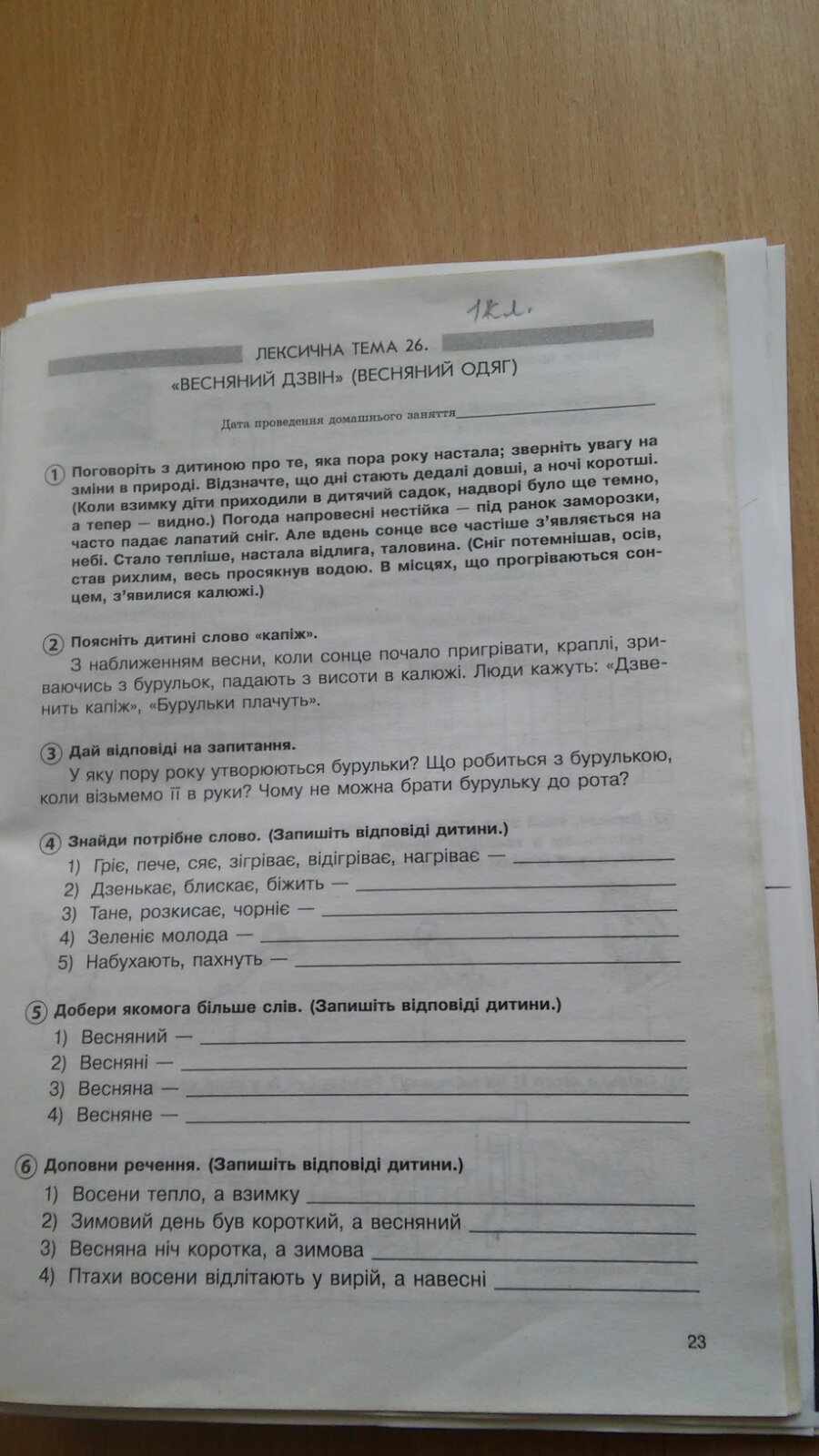 